
UNIWERSYTET KAZIMIERZA WIELKIEGO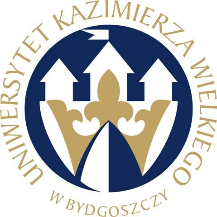 W BYDGOSZCZYul. Chodkiewicza 30, 85 – 064 Bydgoszcz, tel. 052 341 91 00 fax. 052 360 82 06NIP 5542647568 REGON 340057695www.ukw.edu.plUKW/DZP-282-ZO-42/2020					            Bydgoszcz, dn. 06.08.2020 r.dot. postępowania prowadzonego w trybie zapytania ofertowego  na: MODYFIKACJA TREŚCI SIWZ	Zamawiający dokonuje modyfikacji treści SIWZ :Zakres modyfikacji SIWZ dotyczy § 1 ust 4 projektu umowy:Było:Wykonawca zobowiązuje się do wykonania robót zgodnie z niniejszą umową, dokumentacją projektową, z dokumentacją projektową, wymaganiami określonymi w zapytaniem Ofertowym nr UKW/DZP-282-ZO-42/2020,  zapytaniem Ofertowym nr UKW/DZP-282-ZO-28/2020 oraz z zasadami sztuki budowlanej, wiedzy technicznej, obowiązującymi przepisami i normami.Winno być: Wykonawca zobowiązuje się do wykonania robót zgodnie z niniejszą umową, dokumentacją projektową, wymaganiami określonymi w zapytaniem Ofertowym nr UKW/DZP-282-ZO-42/2020,  oraz z zasadami sztuki budowlanej, wiedzy technicznej, obowiązującymi przepisami i normami. W punkcie 9,2 lit c) wykreśla się zapis:„Zamawiający uzna, że Wykonawca spełnia niniejszy warunek, jeżeli wykaże, że dysponuje lub będzie dysponować co najmniej 1 osobą posiadającą uprawnienia kierownika ds. sanitarnych.” (…)oraz dysponuje lub będzie dysponować co najmniej 1 osobą, która posiadają uprawnienia kierownicze ds. sanitarnych”W pozostałym zapisie Specyfikacja Istotnych Warunków Zamówienia pozostaje niezmieniona.Z-ca Kanclerza UKW mgr Mariola Majorkowska Wykonanie robót budowlanych na III piętrze w budynku dydaktyczno-administracyjnym w Bydgoszczy przy ul. Jagiellońskiej 11  w Bydgoszczy